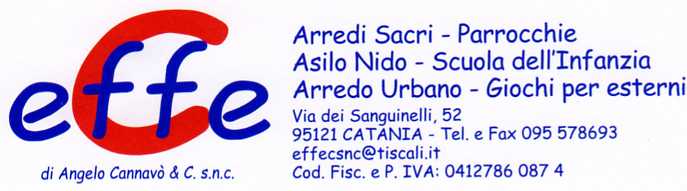 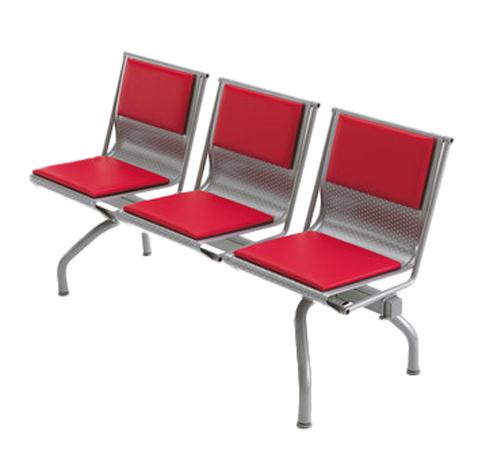 Descrizione: Sistema modulare di sedute su trave.Versione a 3 posti.La seduta monoscocca realizzata con un unico fogliod'acciaio verniciato con polveri epossidiche, ha unaforma leggera ed estremamente robusta al tempostesso. I microfori che sono presenti sull'intera sedutapermettono la circolazione d'aria evitando infortuni apersone o danni agli oggetti.Le scocche possono essere dotate di braccioli(preventivo su richiesta) o essere sostituite datavolini.I cuscini possono essere di colore: nero, rosso, blu ecuoio.
Catalogo: Arredi per Asili, Scuole eComunitàCodice: AP21003Categoria: Panche per adulti